В Кизилюртовском районе проводятся профилактические мероприятия по противодействию идеологии терроризма и экстремизма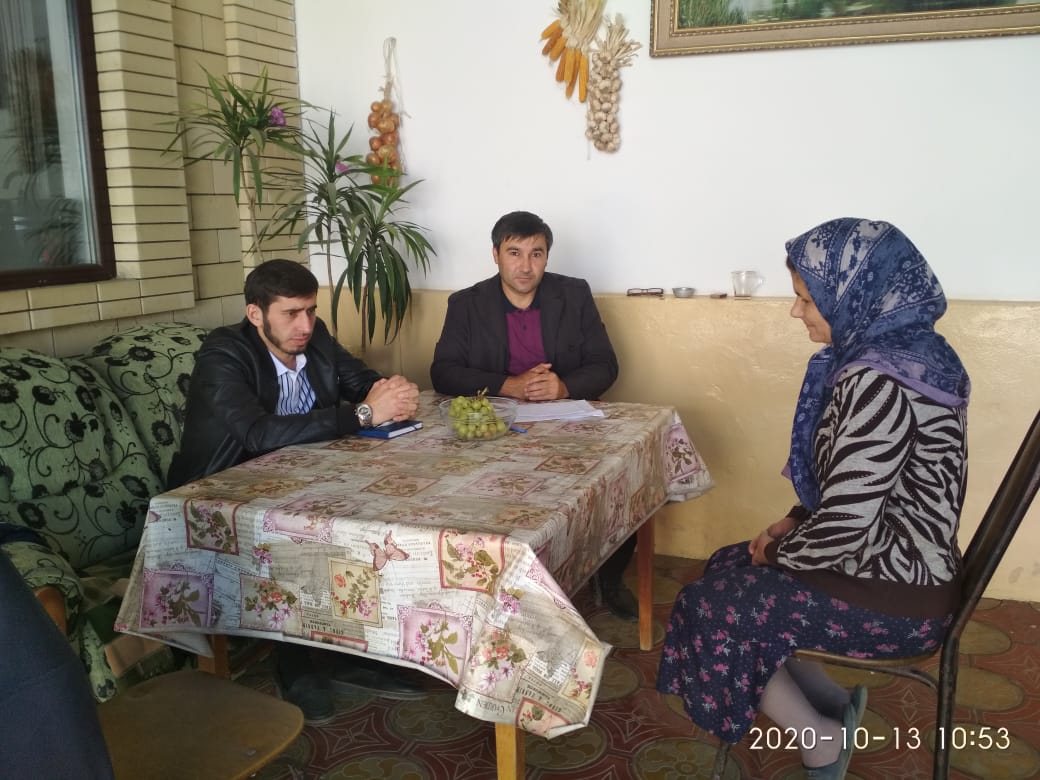 В рамках реализации Плана мероприятий АТК РД по реализации Комплексного плана по противодействию идеологии терроризма в РФ на 2020 год отдел АТК в Кизилюртовском районе ведет адресную профилактическую работу с выделенной категорией лиц, либо с уже отбывшими наказание за участие в незаконных вооруженных формированиях гражданами.Так, 13 октября постоянно действующая группа района провела адресную встречу с вдовами, женами, детьми бывших членов и пособников НВФ, состоящих на профилактическом учете в отделении ПДН МО МВД России "Кизилюртовский" селения Чонтаул.В ней приняли участие ведущий специалист отдела АТК Расул Мусаев, инспектор Центра занятости населения Кизилюртовского района Гасан Усманов, ведущий специалист комиссии по делам несовершеннолетних и защите прав Меседо Амирова, методист Управления образования района Элиза Шапиева и заместитель главы администрации села Чонтаул Гаджимурад Малачов.В этот день рабочая группа посетила 9 семей. Как сообщил Расул Мусаев, кроме профилактической беседы с членами семей, состоялось ознакомление с жилищными и материальными условиями детей, посещение ими школы и учреждений дополнительного образования, трудоустроенность взрослых членов семей. По результатам проверки были даны рекомендации сельской администрации и средним общеобразовательным школам.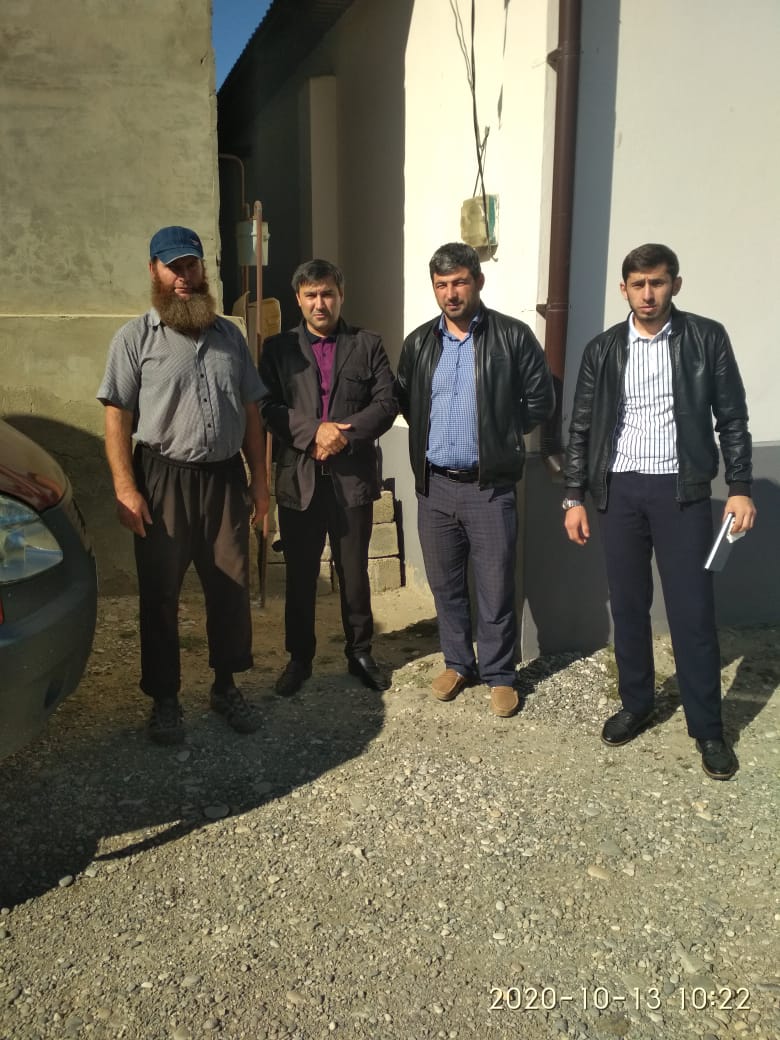 